QR 	AMAZING RACEUse the map to navigate to each location.Scan the QR code with your IPAD to reveal a clue.Write the first letter of the answer under the corresponding location in the table below.Once you finish make your way back to the Kensington Building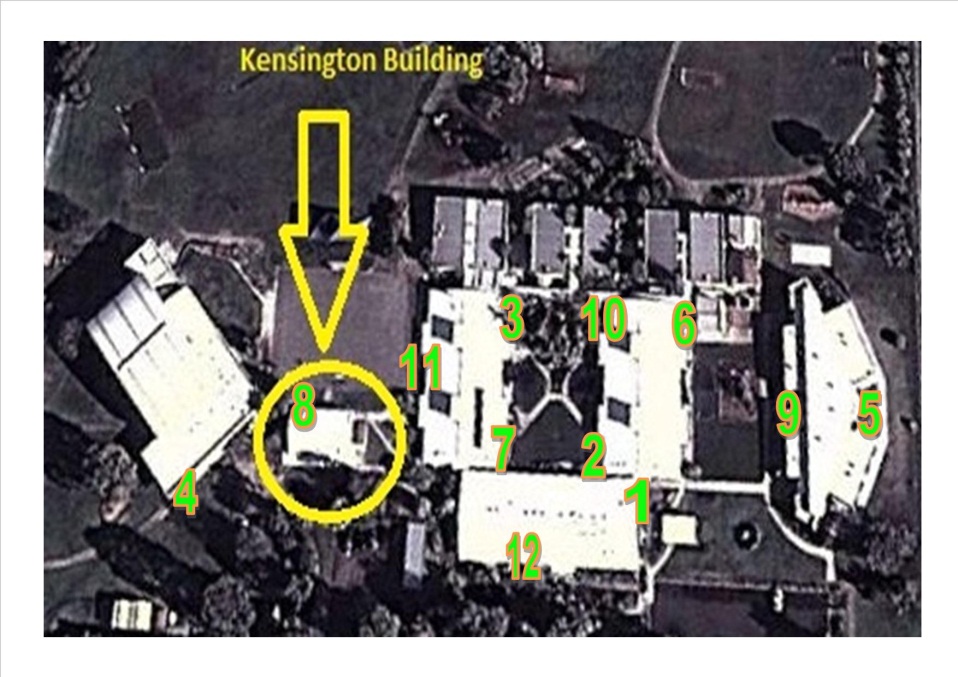 Unscramble the letters to reveal one of Australia’s most famous cities.Answers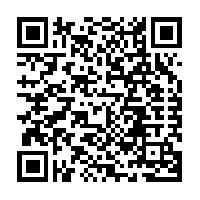 123456789101112